Republika e Kosovës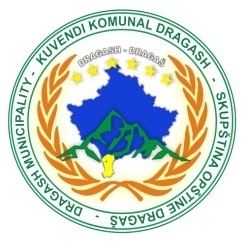 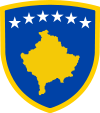 Republika Kosova/Republic of KosovoKuvendi Komunal Dragash/Skupština Opštine Dragaš/Dragas MunicipalityDREJTORIA KOMUNALE PËR ARSIMNr.13/770	Më: 03/01/2019D r a g a shNë bazë të Ligjit për Arsimin Parauniversitar në Republikën e Kosovës nr.04/L-032, nenit 8 të Ligjit mbi  Punën  në Republikën e Kosovës, nr.03/L-212, nenit 5 të Ligjit për Arsimin në Komunat e Republikës së Kosovës nr.03/L-068, Udhëzimit Administrativ (MASHT) nr.10/2018 të datës 20.07.2018 për normativin mbi kuadrin profesional të arsimit të përgjithshëm, Udhëzimit Administrativ Nr.07/2017, për Rregullimin e Procedurave të Konkursit në Sektorin Publik, vendimin e MASHT nr.232/01B, vendimin e MASHT nr.231/01B  të datës, 04 Gusht 2015, kërkesën nga MASHT ref.2-2955 të datës 01 Korrik 2016. Drejtoria Komunale për Arsim në Dragash, shpall:                                                        KONKURS- plotësuesPër plotësimin e vendit të lirë të punës për arsimin fillor të mesëm të ulët të Komunës së Dragashit për vitin shkollor 2018/2019.SHFMU "Ilmi Bahtjari" BlaçNjë mësimdhënës për mësim klasor – ZaplluxheNjë edukatore për mësimin parafillor në paralelen e ndarë në Zgatar (deri sa punëtorja të kthehet nga pushimi i lehonisë)I. Aplikacionit i bashkëngjiten këto dokumente: Formulari i aplikimit (merret në DKA ku dorëzohen aplikacionet me dokumentet tjera përkatëse.), Dokumenti personal (kopja e letërnjoftimit ose pasaportës), Diploma duhet të jetë e vërtetuar nga origjinali, në të kundërtën  nuk merret si valide (ose certifikatat), certifikatat në vend të diplomës duhet të jenë të   noterizuara te noteri dhe jo më të vjetra se gjashtë muaj, Kandidatët të cilët kanë përfunduar studimet jashtë Republikës së Kosovës , duhet të sjellin diplomën e nostrifikuar, Certifikata që nuk jeni nën hetime, Dëshmi të përvojës në institucione arsimore (nëse ka).Konkursi mbetet i hapur 15 ditë nga data e publikimit në mjetet e informimit.Vërejtje: Dokumentacioni i kompletuar për konkurrim nuk iu kthehet  kandidatëve.Datë:  03.01.2019                                                                                      Drejtori i DKA-sëDragash                                                                                                     MSc. Vloran Cenaj 